Rozwijamy gryzienie, żucie i połykaniePoproś mamę aby pokroiła marchewkę w kostkę i położyła na talerzyku. Weź ustami jeden kawałek marchewki z talerzyka, spróbuj przełożyć ją z jednej strony buzi na drugą, pogryź dokładnie i połknij. Następnie weź dwa kawałeczki marchewki, jeden umieść z jednej strony w policzku, drugi z drugiej strony buzi w policzku- teraz wyglądasz jak chomik. Uśmiechnij się, pogryź i połknij marchewkę. Zamiast marchewki mona użyć innego warzywa lub owocu np. jabłko, ale twarde.W nagrodę możesz wykleić marchewkę/ jabłko plasteliną. Listki pokoloruj kredkami.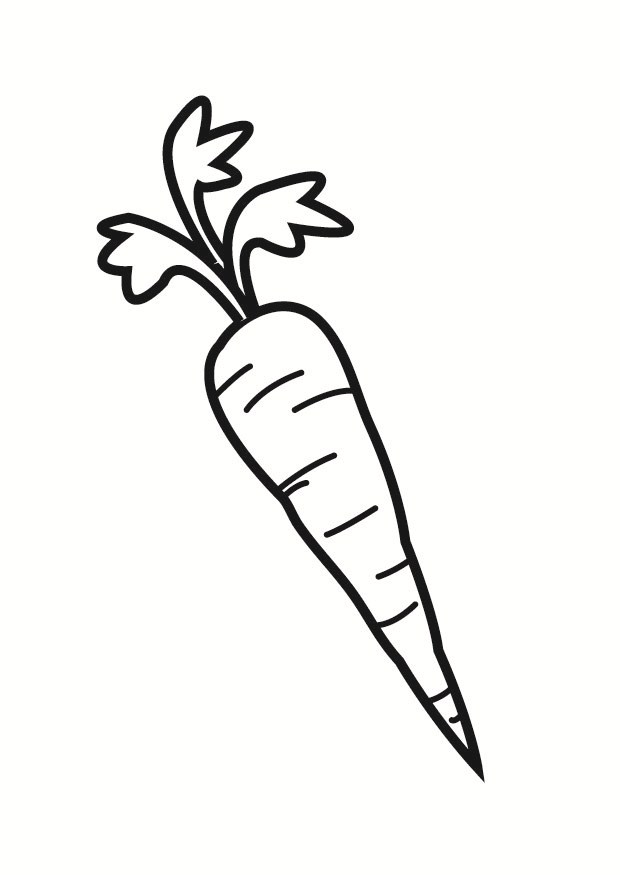 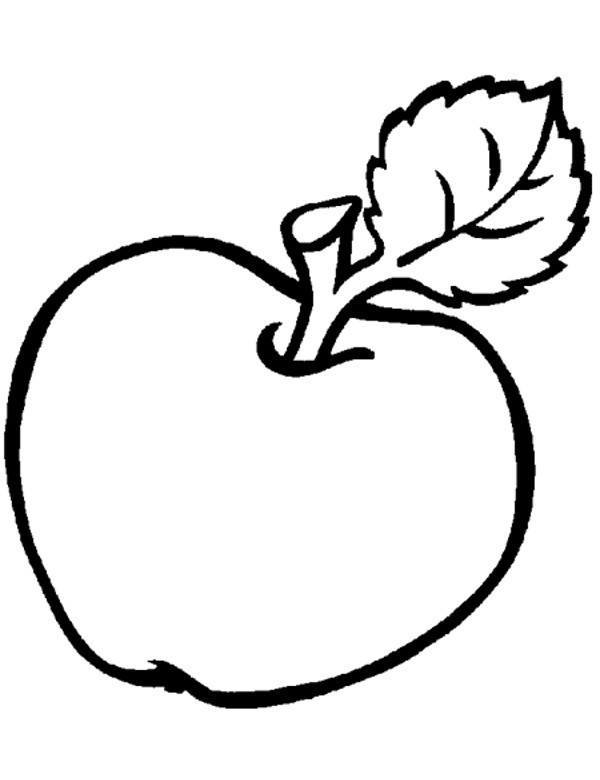 